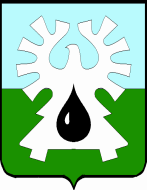 МУНИЦИПАЛЬНОЕ ОБРАЗОВАНИЕ ГОРОД УРАЙХАНТЫ- МАНСИЙСКИЙ АВТОНОМНЫЙ ОКРУГ - ЮГРАДУМА ГОРОДА УРАЙПРОЕКТ ПОВЕСТКИВОСЬМОГО ВНЕОЧЕРЕДНОГО ЗАСЕДАНИЯ ДУМЫ  ГОРОДА18 октября 2019 года                                                                              09-00 час. 628285, микрорайон 2, дом 60 ,г. Урай, 	Ханты-Мансийский автономный округ-Югра,Тюменская область             тел./факс (34676) 2-23-81             E- mail: duma@uray.ru№п/пНаименование вопросаО досрочном прекращении полномочий главы города Урай Иванова Анатолия Владимировича. Докладчик: Александрова Галина Петровна, председатель Думы города Урай. Об объявлении конкурса по отбору кандидатур на должность главы города Урай.Докладчик: Александрова Галина Петровна, председатель Думы города Урай.О назначении членов конкурсной комиссии по отбору кандидатур на должность главы города Урай.Докладчик: Александрова Галина Петровна, председатель Думы города Урай.Разное. 